Муниципальное дошкольное образовательное бюджетное учреждение детский сад комбинированного вида №117 г. СочиЭтнический словарьв картинкахДата начала – 2015 г.ААул (адыг.) - традиционное поселение сельского типа, деревня у адыгейского  и некоторых других народностей.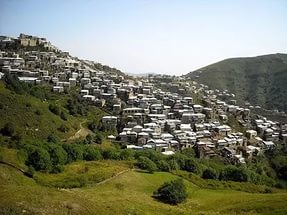 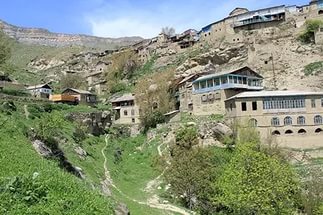 ББатрак – бедняк, наемный рабочийДДжигит – искусный наездник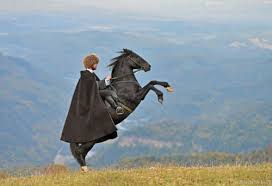 ККожи дубить да мять – один из древних способов выделки кожи для изготовления одежды и обуви (что б стала мягкая). В процессе обработки шкуру замачивали в растворах, приминали камнями, палками, мяли руками. Очень тяжелая работа. 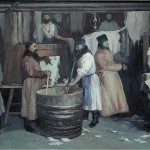 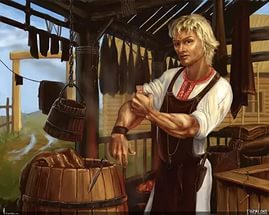 ММардж (адыг.) – непереводимое выражение, означающее призыв к действию или крик о помощи.Молотилка - сельскохозяйственная машина для обмолота хлеба и других злаков.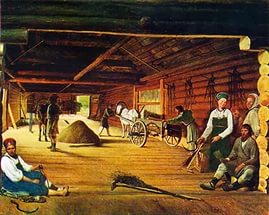 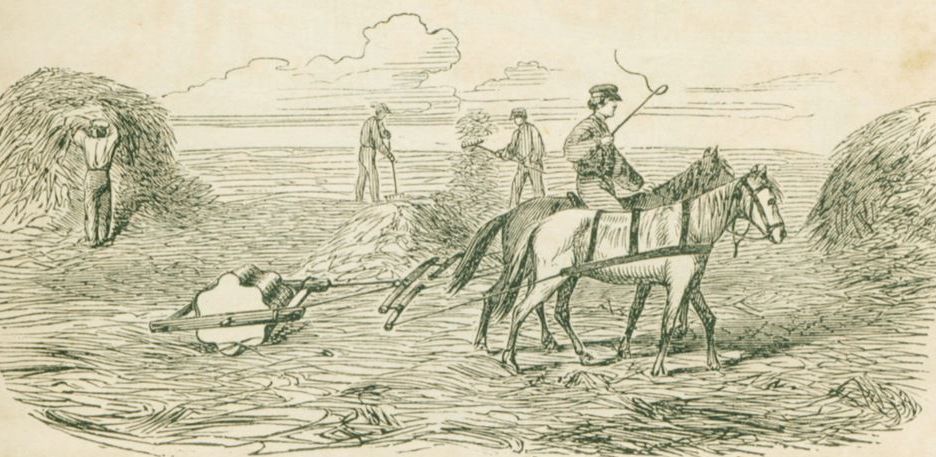 ННаковальня -  кузнечный станок, железная подставка особой формы для ковки металла (на ней производится ковка металлических изделий).   Поговорка: Между молотом и наковальней.  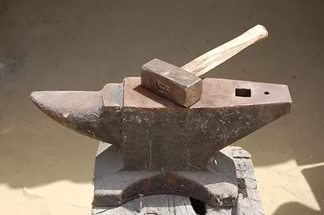 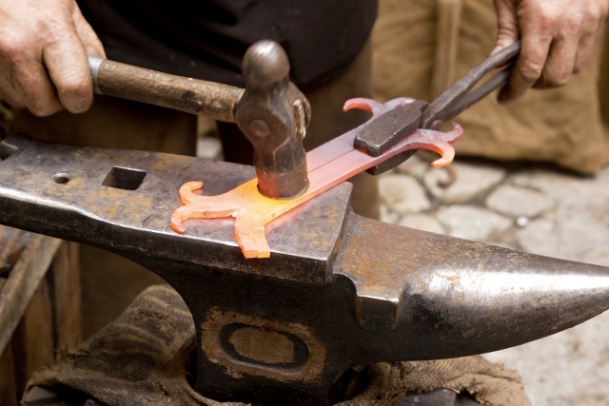 РРессоры– (от фр.) «пружина», обеспечивает плавность хода, сглаживание толчков, появляющихся из-за неровностей дороги. Эта деталь широко использовалась при изготовлении конских  повозок, в частности, карет. Позволить себе конный экипаж на рессорах могли лишь обеспеченные люди. Сегодня рессоры применяются при конструировании подвесок автомобилей. 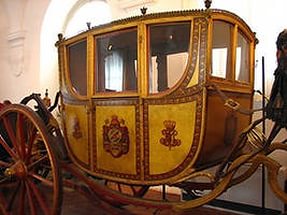 Рига –  слово, называющее сарай для сушки снопов (сена)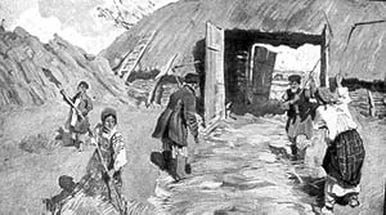 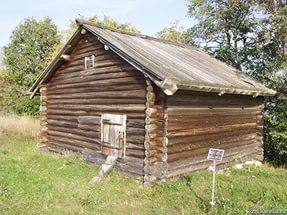 С    Сапетка – плетеная корзина с двумя ручками, корзина для хранения кукурузы. Иногда из нее делали улей для пчел (обмазывали глиной)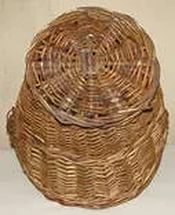 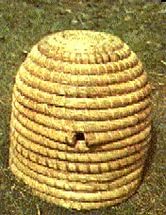 Сошник на соху  - старинное орудие для вспахивания земли при посадке больших полей картофеля, пшеницы и др. Состоит из широкой части из дерева и железным наконечником – сошником. 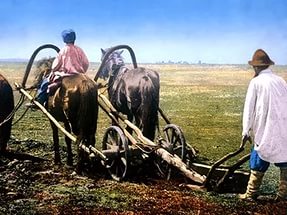 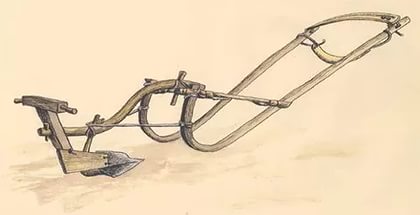 Стойло - загон, место для отдыха, кормления и сна домашнего скота, лошадей 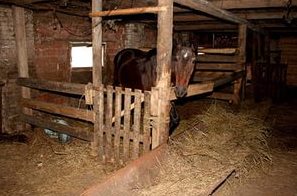 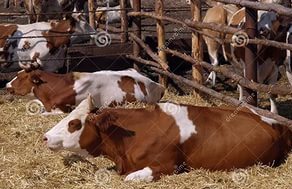 ТТхаухуд -  в адыгейской мифологии  добрый дух в облике красивой девушки; бескорыстно помогает героям, бесстрашная воительница.ЧЧабан (адыг.) – пастух у адыгейского и некоторых других народностей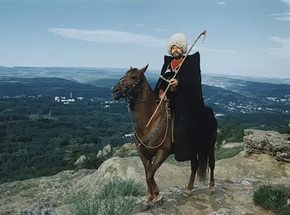 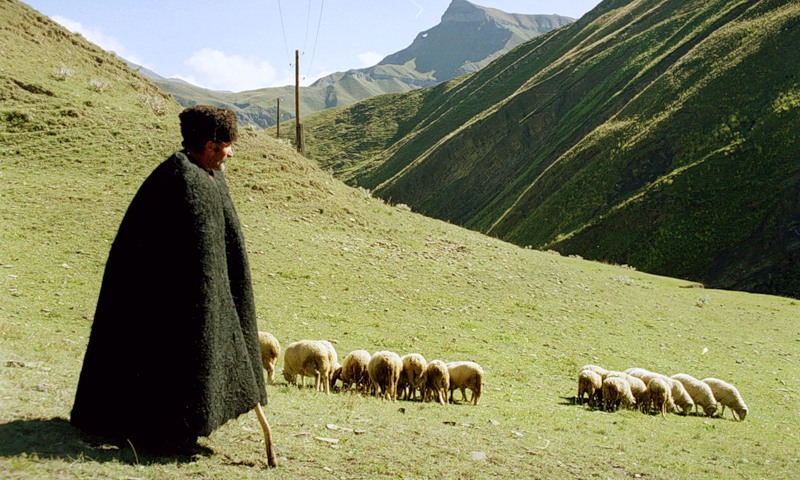 